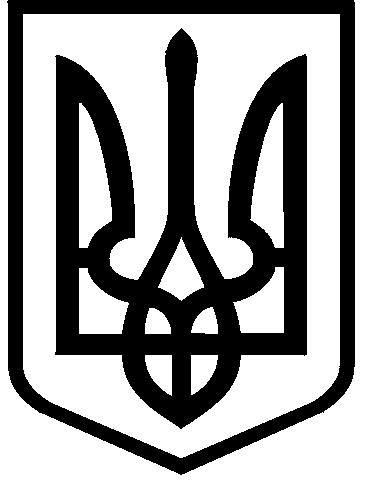 КИЇВСЬКА МІСЬКА РАДАVIII СКЛИКАННЯПОСТІЙНА КОМІСІЯ З ПИТАНЬ ЕКОЛОГІЧНОЇ ПОЛІТИКИ. Київ, вул. Хрещатик, 36  к.1005/1                         	тел.:(044)202-70-76, тел./факс:(044)202-72-31 Проектм. Київ,вул. Хрещатик, 36, 10-й поверх, каб. 101711.09.2019 (середа) о 14.00Порядок деннийзасідання постійної комісії Київської міської ради з питань екологічної політики від 11.09.2019 № 13/87Заслуховування звіту заступника голови Київської міської державної адміністрації Пантелеєва П.О. про стан виконання плану заходів, спрямованих на реалізацію електронній петиції № 544 (ЗА прискорення будівництва нового муніципального притулку у Києві.)Доповідачі: Заступник голови Київської міської державної адміністрації – Пантелеєв Петро Олександрович;В.о. директора Департаменту міського благоустрою виконавчого органу Київської міської ради (Київської міської державної адміністрації) – Панчій Тарас Михайлович;Автор петиції - Луцюк Людмила Олександрівна.Про розгляд звернення голови комісії з питань захисту тварин при Департаменті міського благоустрою виконавчого органу Київської міської ради (Київської міської державної адміністрації) (вх. від 30.08.2019 №08/19772) щодо усунення чисельних зауважень в проекті міської цільової програми контролю за утриманням домашніх тварин та регулювання чисельності безпритульних тварин гуманними методами на 2020-2022 роки.Доповідачі: Голова комісії з питань захисту тварин при Департаменті міського благоустрою виконавчого органу Київської міської ради (Київської міської державної адміністрації – Мезінова Олександра Вікторівна;В.о. директора Департаменту міського благоустрою виконавчого органу Київської міської ради (Київської міської державної адміністрації) – Панчій Тарас Михайлович;В.о. директора комунального підприємства «Київська міська лікарня ветеринарної медицини» – Мазур Наталія Вікторівна.Про розгляд звернення громадянки Гайдукової І.О. (вх. від 24.07.2019 №08/Г-2998 (е)) стосовно екологічної ситуації у Дарницькому районі м. Києва.Доповідачі: Автор звернення – Гайдукова Ірина Олександрівна;Начальник Управління екології та природних ресурсів виконавчого органу Київської міської ради (Київської міської державної адміністрації) – Мальований Андрій Миколайович;Генеральний директор комунального підприємства «Плесо» виконавчого органу Київської міської ради (Київської міської державної адміністрації) по охороні, утриманню та експлуатації земель водного фонду 
м. Києва – Юсипенко Олег Михайлович.Про розгляд ініціативи депутатів Київської міської ради 
Окопного О.Ю. та Сторожука В.П. (вх.26.07.2019 № 08/17199) стосовно створення скверу на земельній ділянці на перетині вул. Западинської та
пров. Ак. Патона у Подільському районі м. Києва.Доповідачі: Депутат Київської міської ради – Окопний Олексій Юрійович;Депутат Київської міської ради – Сторожук Вадим Павлович;Директор Департаменту земельних ресурсів виконавчого органу Київської міської ради (Київської міської державної адміністрації) – Оленич Петро Сергійович;Директор Департаменту містобудування та архітектури виконавчого органу Київської міської ради (Київської міської державної адміністрації) – Свистунов Олександр Вікторович;В.о. генерального директора КО «Київзеленбуд» – Король Олексій Валентинович.Про розгляд ініціативи депутата Київської міської ради 
Ясинського Г.І. (вх. від 29.07.2019 №08/17296) стосовно створення зеленої зони (скверу) на земельній ділянці, яка розташована вздовж будинків №№ 18/30, 20, 22, 24 на просп. Ак. Палладіна у Святошинському районі м. Києва.Доповідачі: Депутат Київської міської ради – Ясинський Георгій Ігорович;Директор Департаменту земельних ресурсів виконавчого органу Київської міської ради (Київської міської державної адміністрації) – Оленич Петро Сергійович;Директор Департаменту містобудування та архітектури виконавчого органу Київської міської ради (Київської міської державної адміністрації) – Свистунов Олександр Вікторович;В.о. генерального директора КО «Київзеленбуд» – Король Олексій Валентинович.Про розгляд ініціативи депутата Київської міської ради 
Ясинського Г.І. (вх. від 05.08.2019 №08/17884) стосовно створення зеленої зони (скверу) на земельній ділянці, яка розташована вздовж будинків №№ 87, 87А на бульв. Ак. Вернадського та № 24 на просп. Ак. Палладіна у Святошинському районі м. Києва.Доповідачі: Депутат Київської міської ради – Ясинський Георгій Ігорович;Директор Департаменту земельних ресурсів виконавчого органу Київської міської ради (Київської міської державної адміністрації) – Оленич Петро Сергійович;Директор Департаменту містобудування та архітектури виконавчого органу Київської міської ради (Київської міської державної адміністрації) – Свистунов Олександр Вікторович;В.о. генерального директора КО «Київзеленбуд» – Король Олексій Валентинович.Про розгляд ініціативи депутата Київської міської ради 
Ялового К.В. (вх. від 04.09.2019 №08/20220) стосовно створення парку на південь від вул. Колекторної в Дарницькому районі м. Києва.Доповідачі: Депутат Київської міської ради – Яловий Костянтин Володимирович;Директор Департаменту земельних ресурсів виконавчого органу Київської міської ради (Київської міської державної адміністрації) – Оленич Петро Сергійович;Директор Департаменту містобудування та архітектури виконавчого органу Київської міської ради (Київської міської державної адміністрації) – Свистунов Олександр Вікторович;В.о. генерального директора КО «Київзеленбуд» – Король Олексій Валентинович.Про розгляд ініціативи депутата Київської міської ради 
Чернецького О.С. (вх.12.08.2019 № 08/18519) стосовно створення зеленої зони на земельній ділянці, яка розташована між будинками №№9А, 11А, 13А та Середньою загальноосвітньою школою № 50 Святошинського району міста Києва на вул. Ушакова, 12А у Святошинському районі м. Києва.Доповідачі: Депутат Київської міської ради – Чернецький Олег Станіславович;Директор Департаменту земельних ресурсів виконавчого органу Київської міської ради (Київської міської державної адміністрації) – Оленич Петро Сергійович;Директор Департаменту містобудування та архітектури виконавчого органу Київської міської ради (Київської міської державної адміністрації) – Свистунов Олександр Вікторович;В.о. генерального директора КО «Київзеленбуд» – Король Олексій Валентинович.Про розгляд ініціативи депутата Київської міської ради 
Іщенка М.В. (вх. від 15.08.2019 №08/18696 та від 03.09.2019 № 08/20079) стосовно створення скверу на земельній ділянці між будинками №№5 та 5Б на вул. Радунській у Деснянському районі м. Києва.Доповідачі: Депутат Київської міської ради – Іщенко Михайло Володимирович;Директор Департаменту земельних ресурсів виконавчого органу Київської міської ради (Київської міської державної адміністрації) – Оленич Петро Сергійович;Директор Департаменту містобудування та архітектури виконавчого органу Київської міської ради (Київської міської державної адміністрації) – Свистунов Олександр Вікторович;В.о. генерального директора КО «Київзеленбуд» – Король Олексій Валентинович.Про розгляд ініціативи депутата Київської міської ради 
Іщенка М.В. (вх. від 30.08.2019 №08/КО-3366) стосовно створення скверу на земельній ділянці біля будинків №№18А та 18В по вул. Лісківській у Деснянському районі м. Києва.Доповідачі: Депутат Київської міської ради – Іщенко Михайло Володимирович;Директор Департаменту земельних ресурсів виконавчого органу Київської міської ради (Київської міської державної адміністрації) – Оленич Петро Сергійович;Директор Департаменту містобудування та архітектури виконавчого органу Київської міської ради (Київської міської державної адміністрації) – Свистунов Олександр Вікторович;В.о. генерального директора КО «Київзеленбуд» – Король Олексій Валентинович.Про розгляд проекту рішення Київської міської ради «Про оголошення ландшафтним заказником місцевого значення «Троєщинські луки» (доручення заступника міського голови – секретаря Київської міської ради від 23.08.2019 №08/231-2643/ПР).Доповідачі: Депутат Київської міської ради – Пинзеник Олеся Олександрівна;Начальник Управління екології та природних ресурсів виконавчого органу Київської міської ради (Київської міської державної адміністрації) – Мальований Андрій Миколайович;	В.о. генерального директора КО «Київзеленбуд» – Король Олексій Валентинович.Про розгляд проекту рішення Київської міської ради «Про оголошення ландшафтним заказником місцевого значення «Озеро Редькіно» (доручення заступника міського голови – секретаря Київської міської ради від 23.08.2019 №08/231-2642/ПР).Доповідачі: Депутат Київської міської ради – Пинзеник Олеся Олександрівна;Начальник Управління екології та природних ресурсів виконавчого органу Київської міської ради (Київської міської державної адміністрації) – Мальований Андрій Миколайович;Генеральний директор комунального підприємства «Плесо» виконавчого органу Київської міської ради (Київської міської державної адміністрації) по охороні, утриманню та експлуатації земель водного фонду 
м. Києва – Юсипенко Олег Михайлович.Про розгляд проекту рішення Київської міської ради «Про оголошення комплексною пам’яткою місцевого значення «Озеро Біле» (доручення заступника міського голови – секретаря Київської міської ради від 23.08.2019 №08/231-2644/ПР).Доповідачі: Депутат Київської міської ради – Пинзеник Олеся Олександрівна;Начальник Управління екології та природних ресурсів виконавчого органу Київської міської ради (Київської міської державної адміністрації) – Мальований Андрій Миколайович;Генеральний директор комунального підприємства «Плесо» виконавчого органу Київської міської ради (Київської міської державної адміністрації) по охороні, утриманню та експлуатації земель водного фонду 
м. Києва – Юсипенко Олег Михайлович.Про розгляд проекту рішення Київської міської ради «Про оголошення ландшафтного заказника місцевого значення «Озеро Вирлиця» (доручення заступника міського голови – секретаря Київської міської ради від 04.09.2019 №08/231-2716/ПР).Доповідачі: Депутат Київської міської ради – Пинзеник Олеся Олександрівна;Начальник Управління екології та природних ресурсів виконавчого органу Київської міської ради (Київської міської державної адміністрації) – Мальований Андрій Миколайович;Генеральний директор комунального підприємства «Плесо» виконавчого органу Київської міської ради (Київської міської державної адміністрації) по охороні, утриманню та експлуатації земель водного фонду 
м. Києва – Юсипенко Олег Михайлович.Про розгляд проекту рішення Київської міської ради «Про оголошення ландшафтного заказника місцевого значення «Затока Наталка» (доручення заступника міського голови – секретаря Київської міської ради від 04.09.2019 №08/231-2715/ПР).Доповідачі: Депутат Київської міської ради – Пинзеник Олеся Олександрівна;Начальник Управління екології та природних ресурсів виконавчого органу Київської міської ради (Київської міської державної адміністрації) – Мальований Андрій Миколайович;Генеральний директор комунального підприємства «Плесо» виконавчого органу Київської міської ради (Київської міської державної адміністрації) по охороні, утриманню та експлуатації земель водного фонду 
м. Києва – Юсипенко Олег Михайлович.Про розгляд проекту рішення Київської міської ради «Про оголошення ландшафтного заказника місцевого значення «Золотий ліс» (доручення заступника міського голови – секретаря Київської міської ради від 05.09.2019 №08/231-2723/ПР).Доповідачі: Депутат Київської міської ради – Пинзеник Олеся Олександрівна;Депутат Київської міської ради – Яловий Костянтин Володимирович;Начальник Управління екології та природних ресурсів виконавчого органу Київської міської ради (Київської міської державної адміністрації) – Мальований Андрій Миколайович;В.о. генерального директора КО «Київзеленбуд» – Король Олексій Валентинович.Про розгляд проекту рішення Київської міської ради «Про оголошення двох дерев дуба черешчатого, які розташовані біля житлового будинку на провулку Золочівському, 4, об'єктами природно-заповідного фонду місцевого значення у м. Києві» (доручення заступника міського голови – секретаря Київської міської ради від 02.09.2019 №08/231-2686/ПР).Доповідачі: Депутат Київської міської ради – Дідовець Юрій Вікторович;Начальник Управління екології та природних ресурсів виконавчого органу Київської міської ради (Київської міської державної адміністрації) – Мальований Андрій Миколайович;	В.о. генерального директора КО «Київзеленбуд» – Король Олексій Валентинович.Про розгляд проекту рішення Київської міської ради «Про надання Київському комунальному об’єднанню зеленого будівництва та експлуатації зелених насаджень міста "Київзеленбуд" дозволу на розроблення проекту землеустрою щодо відведення у постійне користування земельної ділянки для обслуговування та експлуатації зелених насаджень на бульв. Верховної Ради, 13 у Дніпровському районі міста Києва», (403013326) (доручення заступника міського голови – секретаря Київської міської ради від 29.08.2019 
№08/231-2648/ПР).	Доповідачі: Директор Департаменту земельних ресурсів виконавчого органу Київської міської ради (Київської міської державної адміністрації) – Оленич Петро Сергійович;	Директор Департаменту містобудування та архітектури виконавчого органу Київської міської ради (Київської міської державної адміністрації) – Свистунов Олександр Вікторович;	В.о. генерального директора КО «Київзеленбуд» – Король Олексій Валентинович.Про розгляд проекту рішення Київської міської ради «Про надання комунальному підприємству по утриманню зелених насаджень Святошинського району м. Києва у постійне користування земельних ділянок для утримання та благоустрою зелених насаджень, експлуатації та обслуговування території (парк) на вул. Федори Пушиної, 49-В у Святошинському м. Києва», (239961794) (доручення заступника міського голови – секретаря Київської міської ради від 30.08.2019 №08/231-2663/ПР).	Доповідачі: Директор Департаменту земельних ресурсів виконавчого органу Київської міської ради (Київської міської державної адміністрації) – Оленич Петро Сергійович;	Директор Департаменту містобудування та архітектури виконавчого органу Київської міської ради (Київської міської державної адміністрації) – Свистунов Олександр Вікторович;	В.о. генерального директора КО «Київзеленбуд» – Король Олексій Валентинович.Про розгляд проекту рішення Київської міської ради «Про надання Київському комунальному об'єднанню зеленого будівництва та експлуатації зелених насаджень міста "Київзеленбуд" дозволу на розроблення проекту землеустрою щодо відведення земельної ділянки у постійне користування для обслуговування та експлуатації зелених насаджень загального користування між будинками на просп. Георгія Гонгадзе, 32-в та просп. Георгія Гонгадзе, 32 у Подільському районі міста Києва», (581801554) (доручення заступника міського голови – секретаря Київської міської ради від 29.08.2019 
№08/231-2654/ПР).	Доповідачі: Директор Департаменту земельних ресурсів виконавчого органу Київської міської ради (Київської міської державної адміністрації) – Оленич Петро Сергійович;	Директор Департаменту містобудування та архітектури виконавчого органу Київської міської ради (Київської міської державної адміністрації) – Свистунов Олександр Вікторович;	В.о. генерального директора КО «Київзеленбуд» – Король Олексій Валентинович.Про розгляд проекту рішення Київської міської ради «Про надання Київському комунальному об’єднанню зеленого будівництва та експлуатації зелених насаджень міста "Київзеленбуд" дозволу на розроблення проекту землеустрою щодо відведення у постійне користування земельної ділянки для обслуговування та експлуатації зелених насаджень на вул. Хорольській, 5 у Дніпровському районі міста Києва», (763148012) (доручення заступника міського голови – секретаря Київської міської ради від 03.09.2019 
№08/231-2712/ПР).	Доповідачі: Директор Департаменту земельних ресурсів виконавчого органу Київської міської ради (Київської міської державної адміністрації) – Оленич Петро Сергійович;	Директор Департаменту містобудування та архітектури виконавчого органу Київської міської ради (Київської міської державної адміністрації) – Свистунов Олександр Вікторович;	В.о. генерального директора КО «Київзеленбуд» – Король Олексій Валентинович.Про розгляд проекту рішення Київської міської ради «Про надання Київському комунальному об'єднанню зеленого будівництва та експлуатації зелених насаджень міста "Київзеленбуд" дозволу на розроблення проекту землеустрою щодо відведення у постійне користування земельної ділянки для обслуговування та експлуатації зелених насаджень на вул. Фрометівській, 18-а у Голосiївському районі міста Києва», (320121058) (доручення заступника міського голови – секретаря Київської міської ради від 03.09.2019 №08/231-2693/ПР).	Доповідачі: Директор Департаменту земельних ресурсів виконавчого органу Київської міської ради (Київської міської державної адміністрації) – Оленич Петро Сергійович;	Директор Департаменту містобудування та архітектури виконавчого органу Київської міської ради (Київської міської державної адміністрації) – Свистунов Олександр Вікторович;	В.о. генерального директора КО «Київзеленбуд» – Король Олексій Валентинович.Про розгляд проекту рішення Київської міської ради «Про надання Київському комунальному об'єднанню зеленого будівництва та експлуатації зелених насаджень міста "Київзеленбуд" дозволу на розроблення проекту землеустрою щодо відведення у постійне користування земельної ділянки для обслуговування та експлуатації зелених насаджень загального користування у пров. Генерала Доватора, 3, 5, 7 у Голосiївському районі міста Києва», (380165753) (доручення заступника міського голови – секретаря Київської міської ради від 03.09.2019 №08/231-2696/ПР).	Доповідачі: Директор Департаменту земельних ресурсів виконавчого органу Київської міської ради (Київської міської державної адміністрації) – Оленич Петро Сергійович;	Директор Департаменту містобудування та архітектури виконавчого органу Київської міської ради (Київської міської державної адміністрації) – Свистунов Олександр Вікторович;В.о. генерального директора КО «Київзеленбуд» – Король Олексій Валентинович.Про розгляд проекту рішення Київської міської ради «Про надання Київському комунальному об'єднанню зеленого будівництва та експлуатації зелених насаджень міста "Київзеленбуд" дозволу на розроблення проекту землеустрою щодо відведення земельної ділянки в постійне користування для утримання, обслуговування та експлуатації скверу в межах вул. Захарівської та вул. Олени Теліги у Подільському районі міста Києва», (201374900) (доручення заступника міського голови – секретаря Київської міської ради від 30.08.2019 №08/231-2677/ПР).	Доповідачі: Директор Департаменту земельних ресурсів виконавчого органу Київської міської ради (Київської міської державної адміністрації) – Оленич Петро Сергійович;	Директор Департаменту містобудування та архітектури виконавчого органу Київської міської ради (Київської міської державної адміністрації) – Свистунов Олександр Вікторович;	В.о. генерального директора КО «Київзеленбуд» – Король Олексій Валентинович.Про розгляд проекту рішення Київської міської ради «Про надання Київському комунальному об'єднанню зеленого будівництва та експлуатації зелених насаджень міста "Київзеленбуд" дозволу на розроблення проекту землеустрою щодо відведення земельної ділянки в постійне користування для обслуговування, експлуатації та утримання зелених насаджень на просп. Перемоги, 60 у Шевченківському районі міста Києва», (568601555) (доручення заступника міського голови – секретаря Київської міської ради від 30.08.2019 №08/231-2678/ПР).	Доповідачі: Директор Департаменту земельних ресурсів виконавчого органу Київської міської ради (Київської міської державної адміністрації) – Оленич Петро Сергійович;	Директор Департаменту містобудування та архітектури виконавчого органу Київської міської ради (Київської міської державної адміністрації) – Свистунов Олександр Вікторович;В.о. генерального директора КО «Київзеленбуд» – Король Олексій Валентинович.Про розгляд проекту рішення Київської міської ради «Про надання КИЇВСЬКОМУ КОМУНАЛЬНОМУ ОБ’ЄДНАННЮ ЗЕЛЕНОГО БУДІВНИЦТВА ТА ЕКСПЛУАТАЦІЇ ЗЕЛЕНИХ НАСАДЖЕНЬ МІСТА «КИЇВЗЕЛЕНБУД» дозволу на розроблення проекту землеустрою щодо відведення земельної ділянки у постійне користування для утримання, обслуговування та експлуатації парку на схилах Андріївської гірки (від фунікулера до Андріївського узвозу) Подільському районі м. Києва», (370164264) (доручення заступника міського голови – секретаря Київської міської ради від 03.09.2019 №08/231-2705/ПР).	Доповідачі: Директор Департаменту земельних ресурсів виконавчого органу Київської міської ради (Київської міської державної адміністрації) – Оленич Петро Сергійович;	Директор Департаменту містобудування та архітектури виконавчого органу Київської міської ради (Київської міської державної адміністрації) – Свистунов Олександр Вікторович;В.о. генерального директора КО «Київзеленбуд» – Король Олексій Валентинович.Про розгляд проекту рішення Київської міської ради «Про надання Київському комунальному об'єднанню зеленого будівництва та експлуатації зелених насаджень міста "Київзеленбуд" дозволу на розроблення проекту землеустрою щодо відведення земельних ділянок в постійне користування для обслуговування, експлуатації та утримання зелених насаджень на вул. Маршала Тимошенка (площа Мінська - площа Михайла Загороднього) в Оболонському районі міста Києва», (666580138) (доручення заступника міського голови – секретаря Київської міської ради від 03.09.2019 №08/231-2698/ПР).	Доповідачі: Директор Департаменту земельних ресурсів виконавчого органу Київської міської ради (Київської міської державної адміністрації) – Оленич Петро Сергійович;	Директор Департаменту містобудування та архітектури виконавчого органу Київської міської ради (Київської міської державної адміністрації) – Свистунов Олександр Вікторович;В.о. генерального директора КО «Київзеленбуд» – Король Олексій Валентинович.Про розгляд проекту рішення Київської міської ради «Про надання Київському комунальному об'єднанню зеленого будівництва та експлуатації зелених насаджень міста "Київзеленбуд" дозволу на розроблення проекту землеустрою щодо відведення земельної ділянки в постійне користування для утримання, обслуговування та експлуатації скверу біля будинку Петра I на
вул. Костянтинівській, 6/8 у Подільському районі міста Києва», (506301550) (доручення заступника міського голови – секретаря Київської міської ради від 03.09.2019 №08/231-2710/ПР).	Доповідачі: Директор Департаменту земельних ресурсів виконавчого органу Київської міської ради (Київської міської державної адміністрації) – Оленич Петро Сергійович;	Директор Департаменту містобудування та архітектури виконавчого органу Київської міської ради (Київської міської державної адміністрації) – Свистунов Олександр Вікторович;В.о. генерального директора КО «Київзеленбуд» – Король Олексій Валентинович.Про розгляд проекту рішення Київської міської ради «Про надання Київському комунальному об'єднанню зеленого будівництва та експлуатації зелених насаджень міста "Київзеленбуд" дозволу на розроблення проекту землеустрою щодо відведення земельної ділянки в постійне користування для експлуатації та обслуговування скверу на просп. Правди, біля будинків №№80, 82 та на просп. Василя Порика, біля будинків №№15, 17а, 17б у Подільському районі міста Києва», (548301374) (доручення заступника міського голови – секретаря Київської міської ради від 15.08.2019 №08/231-2529/ПР).	Доповідачі: Директор Департаменту земельних ресурсів виконавчого органу Київської міської ради (Київської міської державної адміністрації) – Оленич Петро Сергійович;Директор Департаменту містобудування та архітектури виконавчого органу Київської міської ради (Київської міської державної адміністрації) – Свистунов Олександр Вікторович;	В.о. генерального директора КО «Київзеленбуд» – Король Олексій Валентинович.Про розгляд проекту рішення Київської міської ради «Про надання Київському комунальному об’єднанню зеленого будівництва та експлуатації зелених насаджень міста "Київзеленбуд" дозволу на розроблення проекту землеустрою щодо відведення у постійне користування земельної ділянки для утримання та експлуатації скверу на вул. Празькій, 1,3 вул. Володимира Сосюри, 4 Дарницькій площі, 2/2 у Дніпровському районі міста Києва», (655300156) (доручення заступника міського голови – секретаря Київської міської ради від 22.08.2019 №08/231-2609/ПР).	Доповідачі: Директор Департаменту земельних ресурсів виконавчого органу Київської міської ради (Київської міської державної адміністрації) – Оленич Петро Сергійович;Директор Департаменту містобудування та архітектури виконавчого органу Київської міської ради (Київської міської державної адміністрації) – Свистунов Олександр Вікторович;	В.о. генерального директора КО «Київзеленбуд» – Король Олексій Валентинович.Про розгляд проекту рішення Київської міської ради «Про надання Київському комунальному об'єднанню зеленого будівництва та експлуатації зелених насаджень міста "Київзеленбуд" дозволу на розроблення проекту землеустрою щодо відведення в постійне користування земельної ділянки для будівництва та експлуатації дільниці з утилізації рослинних відходів та опалого листя на вул. Медовій (біля будинку 4-А) у Солом'янському районі міста Києва», (504101306) (доручення заступника міського голови – секретаря Київської міської ради від 22.08.2019 №08/231-2639/ПР).	Доповідачі: Директор Департаменту земельних ресурсів виконавчого органу Київської міської ради (Київської міської державної адміністрації) – Оленич Петро Сергійович;Директор Департаменту містобудування та архітектури виконавчого органу Київської міської ради (Київської міської державної адміністрації) – Свистунов Олександр Вікторович;	В.о. генерального директора КО «Київзеленбуд» – Король Олексій Валентинович.Про розгляд проекту рішення Київської міської ради «Про надання Київському комунальному об’єднанню зеленого будівництва та експлуатації зелених насаджень міста "Київзеленбуд" дозволу на розроблення проекту землеустрою щодо відведення у постійне користування земельної ділянки для облаштування, експлуатації та обслуговування зелених насаджень (сквер) на просп. Петра Григоренка, 43 у Дарницькому районі міста Києва», (591501947) (доручення заступника міського голови – секретаря Київської міської ради від 22.08.2019 №08/231-2603/ПР).	Доповідачі: Директор Департаменту земельних ресурсів виконавчого органу Київської міської ради (Київської міської державної адміністрації) – Оленич Петро Сергійович;Директор Департаменту містобудування та архітектури виконавчого органу Київської міської ради (Київської міської державної адміністрації) – Свистунов Олександр Вікторович;	В.о. генерального директора КО «Київзеленбуд» – Король Олексій Валентинович.Про розгляд проекту рішення Київської міської ради «Про надання Київському комунальному об’єднання зеленого будівництва та експлуатації зелених насаджень міста "Київзеленбуд" дозволу на розроблення проекту землеустрою щодо відведення земельної ділянки в постійне користування для утримання, обслуговування та експлуатації скверу на Контрактовій площі (в межах вул. Костянтинівської та вул. Спаської) у Подільському районі міста Києва», (408012663) (доручення заступника міського голови – секретаря Київської міської ради від 22.08.2019 №08/231-2622/ПР).	Доповідачі: Директор Департаменту земельних ресурсів виконавчого органу Київської міської ради (Київської міської державної адміністрації) – Оленич Петро Сергійович;Директор Департаменту містобудування та архітектури виконавчого органу Київської міської ради (Київської міської державної адміністрації) – Свистунов Олександр Вікторович;	В.о. генерального директора КО «Київзеленбуд» – Король Олексій Валентинович.Про розгляд проекту рішення Київської міської ради «Про надання комунальному підприємству по утриманню зелених насаджень Печерського району м. Києва у постійне користування земельної ділянки для утримання об’єкта благоустрою зеленого господарства (сквер) на вул. Чигоріна, 3-А у Печерському районі міста Києва», (239840386) (доручення заступника міського голови – секретаря Київської міської ради від 15.08.2019 №08/231-2523/ПР).Доповідачі: Директор Департаменту земельних ресурсів виконавчого органу Київської міської ради (Київської міської державної адміністрації) – Оленич Петро Сергійович;Директор Департаменту містобудування та архітектури виконавчого органу Київської міської ради (Київської міської державної адміністрації) – Свистунов Олександр Вікторович;	В.о. генерального директора КО «Київзеленбуд» – Король Олексій Валентинович.Про розгляд проекту рішення Київської міської ради «Про відмову Дарницькій районній у місті Києві державній адміністрації у наданні дозволу на розроблення проекту землеустрою щодо відведення земельної ділянки у постійне користування для будівництва, експлуатації та обслуговування об’єкта рекреаційного призначення (дитячий оздоровчий табір) на вул. Лісній, 1 у Дарницькому районі міста Києва», (310108998) (доручення заступника міського голови – секретаря Київської міської ради від 29.08.2019 
№08/231-2656/ПР).	Доповідачі: Директор Департаменту земельних ресурсів виконавчого органу Київської міської ради (Київської міської державної адміністрації) – Оленич Петро Сергійович;	Директор Департаменту містобудування та архітектури виконавчого органу Київської міської ради (Київської міської державної адміністрації) – Свистунов Олександр Вікторович;	В.о. генерального директора КО «Київзеленбуд» – Король Олексій Валентинович.Про розгляд проекту рішення Київської міської ради «Про передачу в оренду Київській міській організації Українського товариства мисливців і рибалок земельної ділянки для експлуатації та обслуговування риболовно-спортивної бази «Смарагдова» в Оболонському районі міста Києва», Д-8015 (доручення заступника міського голови – секретаря Київської міської ради від 06.06.2019 №08/231-1974/ПР).Доповідачі Директор Департаменту земельних ресурсів виконавчого органу Київської міської ради (Київської міської державної адміністрації) – Оленич Петро Сергійович;Директор Департаменту містобудування та архітектури виконавчого органу Київської міської ради (Київської міської державної адміністрації) – Свистунов Олександр Вікторович;В.о. генерального директора КО «Київзеленбуд» – Король Олексій Валентинович.Про розгляд проекту рішення Київської міської ради «Про передачу громадянину Паніну Олександру Валерійовичу у приватну власність земельної ділянки для будівництва і обслуговування жилого будинку, господарських будівель і споруд у пров. Залежному у Голосіївському районі м. Києва»,
А-25273 (доручення заступника міського голови – секретаря Київської міської ради від 02.11.2018 №08/231-3832/ПР).Доповідачі: Директор Департаменту земельних ресурсів виконавчого органу Київської міської ради (Київської міської державної адміністрації) – Оленич Петро Сергійович;Директор Департаменту містобудування та архітектури виконавчого органу Київської міської ради (Київської міської державної адміністрації) – Свистунов Олександр Вікторович;В.о. генерального директора КО «Київзеленбуд» – Король Олексій Валентинович.Про розгляд проекту рішення Київської міської ради «Про передачу громадянину Лисенку Андрію Петровичу у приватну власність земельної ділянки для будівництва і обслуговування жилого будинку, господарських будівель і споруд на вул. Магістральній, 48-в у Шевченківському районі м. Києва», П-9818 (доручення заступника міського голови – секретаря Київської міської ради від 10.09.2018 №08/231-2777/ПР) та витяг з протоколу № 3/92 засідання постійної комісії Київської міської ради з питань містобудування, архітектури та землекористування від 05.02.2019) та листів КО «Київзеленбуд» (вх. від 14.05.2019 № 226-2365 та від 23.08.2019 № 226-4063).Доповідачі: Директор Департаменту земельних ресурсів виконавчого органу Київської міської ради (Київської міської державної адміністрації) – Оленич Петро Сергійович;Директор Департаменту містобудування та архітектури виконавчого органу Київської міської ради (Київської міської державної адміністрації) – Свистунов Олександр Вікторович;В.о. генерального директора КО «Київзеленбуд» – Король Олексій Валентинович.Про розгляд проекту рішення Київської міської ради «Про передачу громадянці Живиці Тетяні Станіславівні у приватну власність земельної ділянки для будівництва, і обслуговування жилого будинку, господарських будівель і споруд у пров. Залужному, 19-л у Голосіївському районі м. Києва», А-22437 (доручення заступника міського голови – секретаря Київської міської ради від 17.05.2018 №08/231-1680/ПР та витяг з протоколу № 3/92 засідання постійної комісії Київської міської ради з питань містобудування, архітектури та землекористування від 05.02.2019), листа Живиці Т.С. (вх. від 22.03.2019 №08/Ж-1314) та листів КО «Київзеленбуд» (вх. від 30.05.2019 № 226-2714, лист від 23.05.2019 № 226-2609 та від 29.08.2019 № 226-4163).Доповідачі: Директор Департаменту земельних ресурсів виконавчого органу Київської міської ради (Київської міської державної адміністрації) – Оленич Петро Сергійович;Директор Департаменту містобудування та архітектури виконавчого органу Київської міської ради (Київської міської державної адміністрації) – Свистунов Олександр Вікторович;	В.о. генерального директора КО «Київзеленбуд» – Король Олексій Валентинович;Автор звернення – Живиця Тетяна Станіславівна.Голова комісії							Костянтин Яловий